Урок по теме «Причастие как часть речи», 7 классАвтор: Хуснуллина Дина Зиннатовна, учитель русского языка и литературы МКОУ «Араслановская СОШ» Нязепетровского района Челябинской области.Описание материала: предлагаю свой вариант проведения урока по теме «Причастие как часть речи» в 7 классе. Это первый урок по данной теме – урок изучения нового материала, где подробно рассматриваются особенности новой для детей части речи, его грамматические особенности.  Урок русского языка в 7 классеТема : Причастие как часть речиСценарий урока.Мотивация (самоопределение) к учебной деятельностиАктуализация знаний и пробное учебное действие- Сегодня мы познакомимся с новой частью речи, с которой вы раньше не встречались.   Давайте вспомним, какие самостоятельные части речи вы знаете. /1 слайд/-Прочитайте  такое предложение: В осеннем лесу чаще всего раздаются голоса грибников. /2 слайд/ -Найдите в предложении глагол, имя прилагательное и выполните морфологический разбор этих частей речи /можно по вариантам для экономии времени/.І. (в) осеннем (лесу) – имя прилагательное  /3 слайд/В лесу (каком?) осеннемІІ. Морфологические признаки.Н.Ф.- осеннийПостоянные признаки: относительное Непостоянные признаки: полная форма, употреблено в женском роде, единственном числе, предложном падеже.ІІІ.  Роль в предложении: В лесу (каком?) осеннем  (является определением)І. Раздаются – глаголГолоса (что делают?) раздаютсяН.ф.- раздаваться ІІ. Морфологические признаки.Постоянные признаки: несовершенного вида, непереходный, возвратный, 1 спряжения. Непостоянные признаки; употреблено в изъявительном наклонении, настоящем времени, 3 лице, множественном числе.ІІІ. Синтаксическая роль: Голоса (что делают?) раздаются     (сказуемое)-Итак, расскажите про глагол как часть речи.- Расскажите про имя прилагательное как часть речи.Выявление места и причины затруднения - Запишем в тетради  предложение:  Серебряные кусты дикой малины, окружённые кипящим воздухом, дрожали над пропастью. /4 сдайд/ - Какие слова обозначают признаки предметов?  Выпишите словосочетания в форме И.п.:серебряные кусты                     дикая малина  /5 слайд/кипящий воздух                        кусты  окружённые   - Назовите эти слова. Чем различаются эти  слова, обозначающие признак предмета? /6 слайд/4.  Целеполагание и построение проекта выхода из затруднения- Какие из слов обозначают постоянный признак предмета? ( серебряные, дикая – постоянный признак.) /7 слайд/-Какой частью речи они являются? (Именами  прилагательными)-  Какие из слов обозначают  признак предмета, который проявляется во времени? Почему? (кипящий -  воздух, который кипит,  окружённые-кусты, которые окружили) /8 слайд/Вывод: серебряный, дикая – это прилагательные, кипящий, окруженные – причастия  /9 слайд/- Слово, которое обозначает признак, проявляющийся во времени, называется причастием. Это новая для вас часть речи. - Установите, от каких слов образованы причастия.золотой   /золото/	                Усыпанный   /усыпать/  Звонкий         /звон/                                 Звенящий  /звенеть/Зимний          /зима/                                  Зимующий  /зимовать/- От какой части речи образуются имена прилагательные? (От имен существительных) - От какой части речи образуются имена причастия? (От глагола)-Причастия обозначают признак по действию и образованы только от глаголов, поэтому их можно заменить глагольными конструкциями: например, усыпанный – тот, который  усыпали, зимующий – тот, который зимует.Чтение правилаПрактическая деятельность по реализации построенного проекта Первичное закрепление с комментированиемКроссворд -Впишите по горизонтали причастия, соответствующие данным определениям и впишите и в выделенном вертикальном столбике прочитаете название этой части речи.Ответы: 1. Закипающий. 2. Избранные. 3. Различимый. 4. Замеченная.  Отдавший. 6. Запасшаяся. 7. Испытуемые. 8. Разлитая. 9. Зацветшие. (причастие) Изучение морфологических признаков причастия по учебнику.- Причастие не имеет собственных морфологических признаков, а совмещает признаки глагола и прилагательного. Упр.73  Какие морфологические признаки прилагательного имеет причастие? Для этого сопоставьте данные формы слов. Как изменяется причастие? Ответ запишите в столбике слева.Темнеющий  (лес) -  темнеющая  (роща)       по________________________Темнеющий  (лес) -  темнеющего  (ле΄са)       по________________________Темнеющий  (лес) -  темнеющие  (леса΄)       по________________________Упр.74  Определите, учитывая значения графически выделенных морфем, какие признаки глагола есть у причастия. Вывод запишите.Светлеющий(               )  – светлевший (              )        Светлевший(             ) – посветлевший (              ) Синеющий (               ) – синевший(              )синевший(             ) - посиневший(              )горящий (                ) - горевший (                ) горевший (                ) -  догоревший (                )упр. 75    Прочитайте четверостишие из стихотворения М.Лермонтова. Спишите, подчеркните причастия (их в тексте три) как члены предложения.Люблю дымок спаленной нивы,В степи ночующий обозИ на холме средь желтой нивыЧету белеющих берез.- Итак, какие морфологические признаки есть у причастия? /10 слайд/Часть речи хоть для вас я новая, /11 слайд/Имею признаки: глагола я,А прилагательное встречу -На те ж вопросы я  отвечу.Ко всем имею я участие,А называюсь я: ПРИЧАСТИЕСамостоятельная работа с самопроверкой по эталонуМ.В.Ломоносов: «Сии глагольные имена служат к сокращению человеческого слова, заключая в себе имени и глагола силу». /12 слайд/Бегущий – тот, который бежитЕдущий – тот, который едетПишущий – тот, который пишетЭто свойство причастий заключать «в себе имени и глагола силу» широко используется в художественной литературе.-Прочитайте отрывок из рассказа   И.Соколова-Микитова /13 слайд/«Засев однажды в шалаш, уютно устроившись, я был удивлен необычайным и еще не виданным мною чудесным зрелищем. Многочисленная стая лебедей, возвращавшихся на север с далекого юга, стала кружить над разливом. Я видел освещенные зарею распахнутые розоватые крылья, длинные вытянутые шеи, слышал их голоса…  Еще  никогда не видел я такой чудесной, почти сказочной картины…  Разумеется я забыл о ружье и любовался невиданным зрелищем, напоминавшим мне дивные пушкинские сказки».- О чем этот текст? Определите тему отрывка. /Прилет лебедей/- Какова основная мысль текста? /Писатель был поражен чудесным зрелищем/- Как можно озаглавить отрывок: / Чудесное зрелище. Сказочная картина. Прилет лебедей./-Определите стиль текста.- Выпишите причастия, подчеркните суффиксы. Проверка /14 слайд/6. Включение в систему знаний и повторение- С какой частью речи познакомились?- Что называется причастием? Какие признаки имеет?7.  Этап рефлексии. Обсуждение.— Что на уроке показалось наиболее трудным?8. Домашнее задание. § 12. Упр. 77. Индивидуальное задание: рассказать о правописании падежных окончаний прилагательных, привести свои примеры.Приложение 3.  Кроссворд -Впишите по горизонтали причастия, соответствующие данным определениям и впишите и в выделенном вертикальном столбике прочитаете название этой части речи.- Итак, какие морфологические признаки есть у причастия? Заполни таблицу.«Засев однажды в шалаш, уютно устроившись, я был удивлен необычайным и еще не виданным мною чудесным зрелищем. Многочисленная стая лебедей, возвращавшихся на север с далекого юга, стала кружить над разливом. Я видел освещенные зарею распахнутые розоватые крылья, длинные вытянутые шеи, слышал их голоса…  Еще  никогда не видел я такой чудесной, почти сказочной картины…  Разумеется я забыл о ружье и любовался невиданным зрелищем, напоминавшим мне дивные пушкинские сказки».                                                /И.Соколов – Микитов/Цель деятельности учителя:Познакомить с понятием «причастие», его грамматическими, морфологическими, синтаксическими признаками   Тип урокаУрок объяснения нового материалаПланируемые образовательные результаты:Предметные (объем освоения и уровень владения компетенциями): знать понятие «причастие»; уметь распознавать причастия в тексте.  Метапредметные (компоненты культурно-компетентностного опыта/приобретенная компетентность): овладение приемами отбора и систематизации материала на определенную тему; умение вести самостоятельный поиск информации; способность к преобразованию, сохранению и передаче информации, полученной в результате чтения или аудирования.Личностные: понимание определяющей роли русского языка в развитии интеллектуальных, творческих способностей и моральных качеств личности; его значения в процессе получения школьного образования; аргументировано оценивать собственную учебную деятельность: свои достижения, самостоятельность, инициативу, ответственность, причины неудач; применять правила делового сотрудничества: сравнивать разные точки зрения; считаться с мнением другого человека.Методы и формы обучения:Наблюдение над языком; создание проблемных ситуаций; индивидуальная, групповая, фронтальнаяОборудование:Компьютер, мультимедийный проекторНаглядно-демонстрационный материал:Мультимедийный ряд: презентация по теме урока, выполненная учителем или группой   обучающихся, карточки для индивидуальной работы Основные понятия:Причастие, стиль текста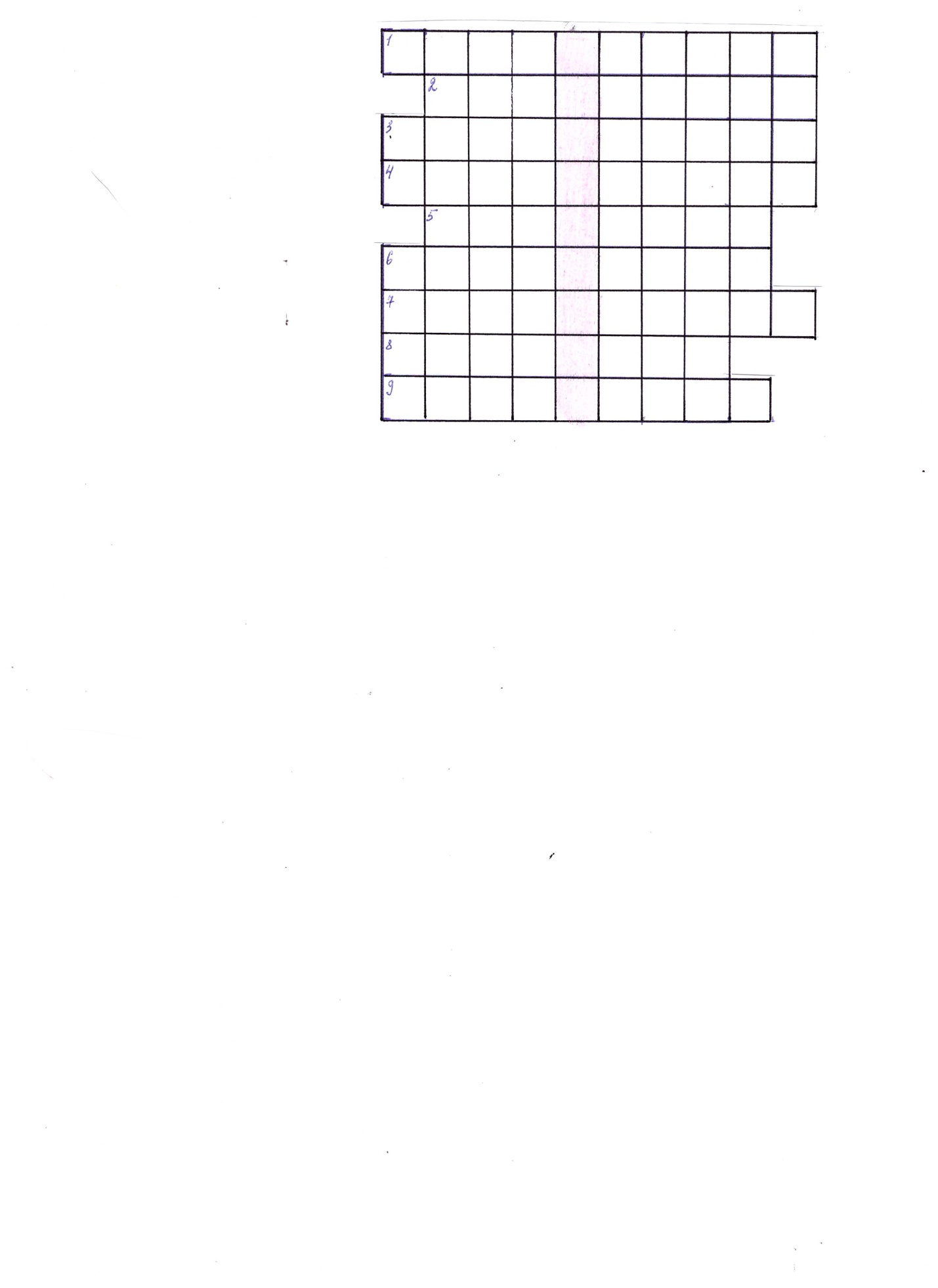 Который закипаетКоторых избрали.Который можно различить.Которую заметили. Который отдал.Которая запаслась.Которых испытывают.Которую разлили.Которые зацвели.От прилагательногоОт глаголаИзменяется по родам, числам, падежам.Имеют полную и краткую форму.В предложении чаще является определениемВид – совершенный или несовершенный.ВозвратностьВремя- настоящее и прошедшееОт прилагательногоОт глаголаИзменяется  по___________________________________Имеют __________________            форму.В предложении чаще является ___________________Вид – __________________ВозвратностьВремя- ____________________